Консультация для родителей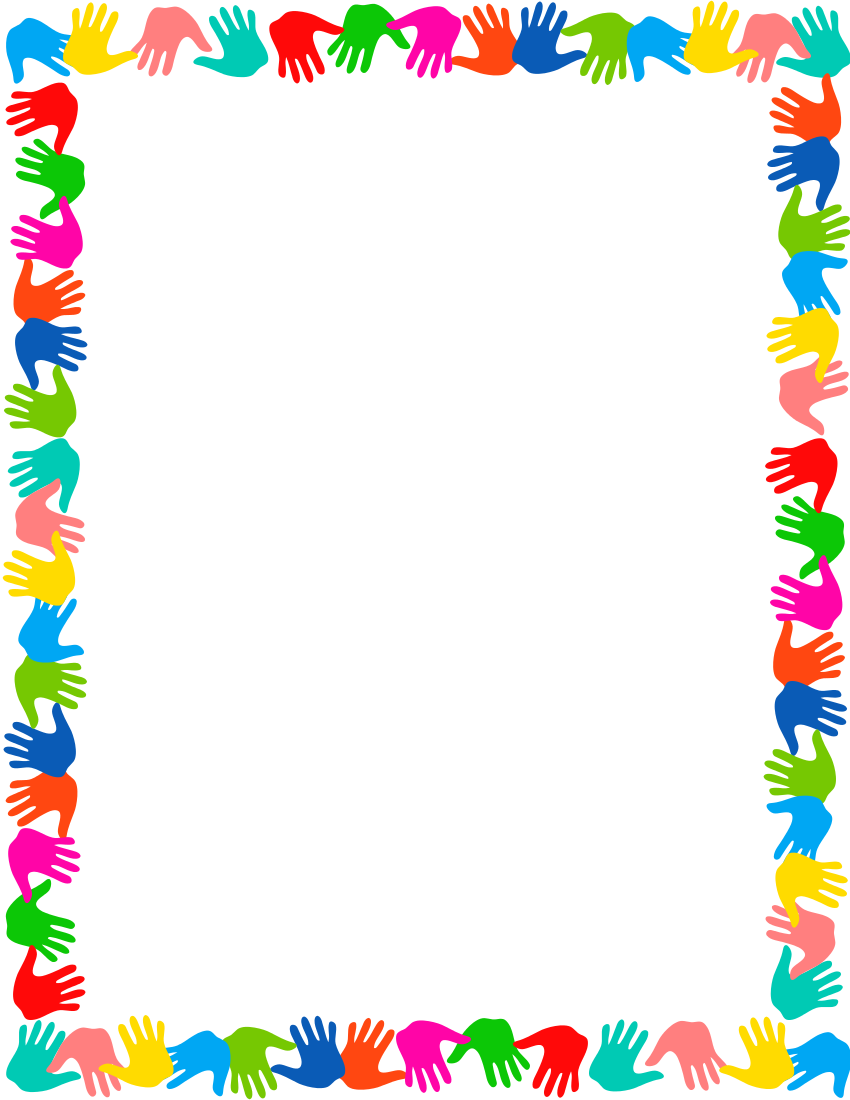 «Что такое сенсорика, и почему необходимо ее развивать?»Главной составляющей полноценного развития детей в раннем возрасте является сенсорное развитие.Сенсорное развитие - предполагает  формирование   у ребёнка  процессов восприятия и представлений о предметах, объектах и  явлениях окружающего мира. Сенсорное развитие осуществляется только в процессе сенсорного воспитания, когда у детей целенаправленно  формируются  эталонные представления о цвете, форме, величине, о признаках и свойствах различных предметов и  материалов, их положение в пространстве.Занятия по сенсорике, направлены на формирование полноценного восприятия окружающей действительности, служат основой познания мира, первой ступенью которого является чувственный опыт. Успешность умственного, физического, эстетического воспитания в значительной степени зависит  от уровня сенсорного развития детей, т. е. от того насколько совершенно ребенок слышит, видит, осязает окружающее.Значение сенсорного воспитания состоит в том, что оно: - является основой для интеллектуального развития;
- упорядочивает хаотичные представления ребенка, полученные при взаимодействии с внешним миром; - совершенствует двигательные функции (развитие общей, ручной, моторики, формирование графомоторных  навыков);- тактильно - двигательное восприятие;- развитие слухового восприятия;- развитие зрительного восприятия;- восприятие формы, величины, цвета;- восприятие особых свойств предметов  (вкус, запах, вес);- восприятие пространства и времени;- восприятие особых свойств предметов  (вкус, запах, вес);- восприятие пространства и времени;- развивает наблюдательность; 
- готовит к реальной жизни; 
- позитивно влияет на эстетическое чувство; 
- является основой для развития воображения; 
- развивает внимание; 
- дает ребенку возможность овладеть новыми способами предметно-познавательной деятельности; 
- обеспечивает освоение навыков учебной деятельности; 
- влияет на расширение словарного запаса ребенка; 
- влияет на развитие зрительной, слуховой, моторной, образной и др. видов памяти.Дидактические игры включают в себя сенсорное восприятие ребенка, с одной стороны они учитывают возрастные, нравственные мотивы деятельности играющее, с другой - принцип добровольности, право самостоятельного выбора, самовыражение.  В повседневной жизни ребенок сталкивается с многообразием форм красок - это и любимые игрушки, и окружающие предметы. Видит он и произведения искусства - картины, скульптуры, слышит музыку, но если усвоение этих знаний происходит стихийно, без руководства взрослых, оно часто оказывается поверхностным. Здесь и приходит на помощь сенсорное воспитание - последовательное, планомерное ознакомление детей с сенсорной культурой человечества. В каждом возрасте перед сенсорным воспитанием стоят свои задачи.У детей  в возрасте 3-4 года формируются сенсорные этапы - устойчивые, закрепленные в речи представления о цвете, геометрических фигурах, отношениях по величине между несколькими предметами. Одновременно с формированием эталонов необходимо учить детей способам обследование предметов: их группировке по цвету, форме вокруг образцов-эталонов, выполнению все более сложных действий. В качестве особой задачи выступает необходимость развивать у детей аналитическое восприятие - умение разбираться в сочетании цветов, расчленять форму предметов, выделять отдельные величины.Игры, которые способствуют  усвоению сенсорных эталонов, развивают наблюдательность, внимание, влияют на развитие зрительной, слуховой, образной памяти. « Подбери цвет» Приготовьте  по 5 кругов (листиков, грибков, рыбок и т.д.) четырех цветов. Положите по одному предмету каждого цвета перед ребёнком и предложите разложить остальные на 4 группы по цвету. Сделайте первый выбор сами,  затем  действует ребёнок. После того, когда  задание выполнено можно,  предложить раскладывать предметы на 5-6 групп.«Прятки» Приготовьте 5 больших и 5 маленьких кругов, квадратов, овалов, треугольников, прямоугольников. Попросите ребёнка «спрятать» маленькие фигуры за большими (обязательно покажите, что маленькую фигуру легко накрыть большой, тогда маленькую фигуру не будет видно). Параллельно с понятиями «большой» - «маленький» можно отрабатывать понятие «такой же»: когда ребёнок пытается накрыть одну большую фигуру другой, обратите его внимание на то, что они одинаковые, такие же.«Подбери образцы»  Приготовьте два мешочка, и в каждый положите образцы ткани различной фактуры. Предложите ребёнку, не глядя, достать образец из одного мешочка и затем искать такой же на ощупь в другом мешочке. Сначала  образцов должно быть 2-3, если же малыш справляется с заданием, количество можно увеличить до 6-7. Обсудите  с ребёнком, какие эти образцы на ощупь: гладкие, пушистые, шершавые и т.д.«Найди такой же» Приготовьте 5 больших и 5 малых кругов. Смешайте круги, покажите их ребенку со словами: «Эти круги разные». Покажите сначала большие, затем маленькие круги по одному («Это круги большие, а это маленькие»).  Большие круги складывайте в одну сторону, а маленькие – в другую.  Свои действия поясняйте. Приложите два маленьких круга друг к другу, подчеркните, что они одинаковые.  При сортировке третьей пары кругов спросите, куда нужно класть большой, а куда – маленький круг. Ребенок раскладывает круги.  Как варианты можно использовать квадрат и треугольник, круг и квадрат и пр. «Спаси мышку»Цель: продолжать обучать детей различению цветов, подбору одинаковых цветов на глаз с последующей проверкой (приложение, наложение); учить ориентироваться на цвет как на значимый признак; упражнять в выделении заданного цвета из нескольких, закреплять умение правильно называть красный, синий, желтый, зеленый цвета.Оборудование: плоскостные домики-норки основных цветов из картона с изображением мышки; картонные прямоугольники «двери» аналогичных цветов.Ход игры: детям раздаются домики с изображением мышки. У педагога «двери» разных цветов вперемешку. Педагог просит спрятать свою мышку от кошки и предлагает подобрать «дверь» такого же цвета, чтобы ее спасти.«Сложи картинку»Цель: упражнять детей в составлении целого предмета из его частей с опорой на цвет; учить анализировать элементарную контурную схему; развивать пространственное мышление, воспитывать волю, усидчивость, целеустремленность.Оборудование: карточки с изображением игрушек, животных, предметов окружающего мира; детали изображений этих предметов таких же цветов.Ход игры: дети рассматривают картинку и, ориентируясь на цвет, составляют такое же изображение из предложенных деталей.«Угадай предмет по контуру и найди на ощупь»Цель: Учить соотносить зрительный образ предмета с тактильно-двигательным.Оборудование: точечные изображения предметов, муляжи, «чудесный мешочек».Ход игры: перед ребенком карточки с точечным изображением предметов. У педагога «чудесный мешочек» с муляжами. Ребенок угадывает предмет по контуру, называет его, а затем на ощупь находит данный предмет в мешочке, достает его и прикладывает к точечному изображению. «Красивый узор»Цель: развитие мелкой моторики, зрительного восприятия.Оборудование: карточки с образцами узоров из геометрических фигур, чистые карточки для детей, геометрические фигуры, тарелочки.Ход игры: перед ребенком карточка с образцом узора из геометрических фигур. Чистая карточка и геометрические фигуры на тарелочках. Ребенок выбирает необходимые геометрические фигуры и составляет узор на своей карточке по образцу.Рекомендации  для родителей по сенсорному воспитаниюдетей 3-4 лет в семьеЗадавайте ребёнку как можно больше вопросов.Всегда внимательно выслушивайте рассуждения ребёнка.Говорите с ребёнком – сначала называя окружающие предметы, позже действия, признаки и свойства предметов, объясняйте окружающий мир и формулируйте закономерности, рассуждайте вслух, обосновывайте свои суждения.Проводите совместные наблюдения и опытыРекомендации для родителей по созданию развивающей среды в семье    В раннем возрасте в развитие ребёнка важную роль играет насыщенность окружающей его среды. Желательно чтобы ребёнка окружали игрушки из различных материалов – дерева, глины, металла, разных по фактуре тканей и т. п.    Необходимы игрушки контрастных размеров, игрушки различной формы. Развивающую среду необходимо пополнить разрезными картинками, кубиками с картинками, парными картинками, пирамидками, формами – вкладышами, шнуровками и т.д.